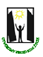 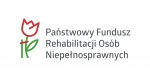  Projekt współfinasowany ze środków Państwowego FunduszuRehabilitacji Osób NiepełnosprawnychKonkurs 1/2019„ Kierunek Aktywność”	OŚWIADCZENIEJa, ……………………………………… wyrażam zgodę na zbieranie i przetwarzanie moich danych osobowych w celach związanych z udziałem w  projekcie                                                     „ Bądź aktywny, sprawny i zdrowy” – konkurs 1/2019 „ Kierunek Aktywność” jego realizacją, monitorowaniem i rozliczaniem zgodnie z Ustawą o ochronie danych osobowych z dnia 29.08.1997r.(J.T Z 2002r., NR 101, poz.926 z późn. zm.). Zostałem/a poinformowany/a i akceptuję, że administratorem danych osobowych jest Polskie Stowarzyszenie na rzecz Osób z Niepełnosprawnością Intelektualną Koło w Gryfinie                           ul. Szczecińska 33 74-100 Gryfino.Dane Osobowe będą przetwarzane wyłącznie w celu udzielenia wsparcia i obsługi projektu i mogą zostać udostępnione Państwowemu Funduszowi Rehabilitacji Osób Niepełnosprawnych w celu ewaluacji, monitoringu i sprawozdawczości projektu.Przysługuje mi prawo dostępu do treści moich danych osobowych i ich poprawianiu.Podanie danych jest dobrowolne, aczkolwiek odmowa ich podania jest równoznaczna z brakiem możliwości otrzymania zatrudnienia w ramach Projektu............................................                                                 ………………………………….. ( data , miejscowość)                                                               (podpis beneficjenta/ opiekuna)